                                                34 заседание  3 созыва В соответствии с Федеральным законом от 17 мая 2017г. № 577-ФЗ «Об утверждении Положения о признании объектов капитального строительства, за исключением многоквартирных домов, аварийными и подлежащими сносу в целях  принятия решения о комплексном развитии территории по инициативе органа местного самоуправления. Собрание депутатов Байгуловского сельского поселения  Козловского района Чувашской РеспубликиРЕШИЛО:1. Признать здание объекта незавершенного строительства, расположенного по адресу: Чувашская Республика, Козловский район, с. Байгулово, ул. М.Трубиной, д. 9 б непригодным для дальнейшего строительства по назначению в связи выявленными  дефектами несущих  и ограждающих конструкции зданий  свидетельствующих  о потере  ими  несущей  способности.2. Рекомендовать  администрации Байгуловского сельского поселения Козловского района Чувашской Республики произвести процедуру по  выставлению в аукцион по демонтажу здания незавершенного строительства.        3. Настоящее решение подлежит официальному опубликованию в периодическом печатном издании «Козловский вестник».Председатель Собрания депутатов Байгуловского сельского поселения Козловского района Чувашской Республики				      А.А.Михайлов/ЧУВАШСКАЯ РЕСПУБЛИКАКОЗЛОВСКИЙ РАЙОН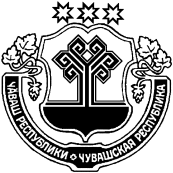 ЧУВАШСКАЯ РЕСПУБЛИКАКОЗЛОВСКИЙ РАЙОНКУСНАР   ЯЛПОСЕЛЕНИЙЕН ДЕПУТАТСЕНПУХÃВĔЙЫШÃНУ«29» октября   2018 г.    № 95/8Куснар  ялеСОБРАНИЕ ДЕПУТАТОВБАЙГУЛОВСКОГО  СЕЛЬСКОГО ПОСЕЛЕНИЯ                              РЕШЕНИЕот  «29» октября    2018 г.    № 95/8с. БайгуловоО признании здание объекта незавершенного строительства непригодным для дальнейшего  использования